كشف اعداد طلبة الاساسي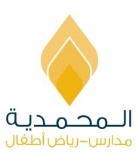 مجموع الاساسي : 130كشف اوائل الشعب / ذكورالصفالشعبةذكوراناثالمجموعالكليالاولأ9172651الاولب13122551الثانيأ8111941الثانيب1662241الثالثأ8111938الثالثب1171838الرقماسم الطالب الصفالمركزالمعدل1كرم محمد احمد عمريالرابعالأول98.712راشد مصطفى يحيى سويلمالرابعالثاني96.143راشد اياد خليل المعايطةالرابعالثالث95.434عمر سامر عادل ابوسمهدانهالرابعالثالث مكرر95.435ابراهيم صالح محمود غضيةالخامسالاول99.436عبدالرحمن مروان مثقال كساسبةالخامسالثاني98.867تيم بسام عمران الجولانيالخامسالثالث88.718ليث شادي احمد لبيبالسادسالاول 97.529سهل محمد عبدالكريم الكوشةالسادسالثاني97.2410يوسف محمد يوسف خصاونةالسادسالثالث94.3311عادل سامر عادل ابو سمهدانهالسابعالاول94.3012تميم خلدون عزمي القواسمهالسابعالثاني93.6713فراس علام فالح عثمانالسابعالثالث92.6714محمد محمود يوسف القراالثامنالاول94.6715عبدالله ذيب عايد الغويريالثامنالثاني93.1416موسى ايمن موسى جروانالثامنالثالث92.1717عبدالرحمن زياد علي نزالالتاسعالاول96.9118ايهم محمد عبدالله ابو زروقالتاسعالثاني96.6319باسل ابراهيم محمد فتحي الشماليالتاسعالثالث9520عبدالرحمن اوس ياسين احمدالعاشرالاول98.8521جهاد يحيى ابراهيم زايدالعاشرالثاني97.3122احمد مراد فاروق رشيدالعاشرالثالث96.98